PUDINGSASTOJCI:PUDING  - 1 vrećica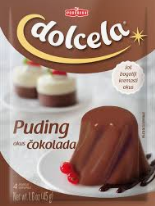 MLIJEKO  - pola litre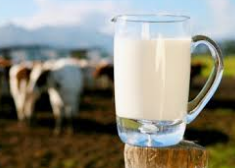 ŠEĆER  - 2 žlice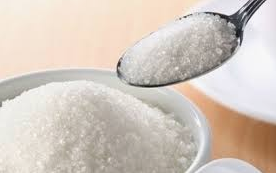 PRIPREMA: Promiješaj prašak za puding sa 2 žlice šećera. Od pola litre hladnog mlijeka oduzmi 6 žlica i dobro ih promiješaj sa smjesom pudinga i šećera.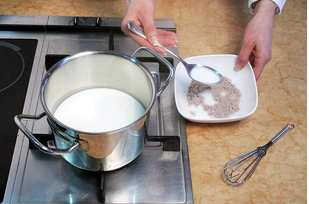 Ostatak mlijeka skuhaj, odmakni s vatre i dodaj razmućeni prašak za puding. 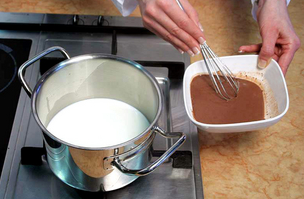 Puding kuhaj miješajući 1-2 minute.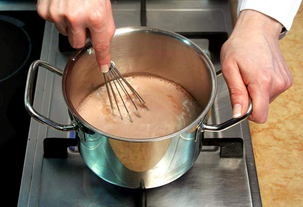 Vrući puding ulij u čaše ili tanjure. Ostavi da se ohladi 10 - 15 minuta na sobnoj temperaturi, a zatim i u hladnjaku. 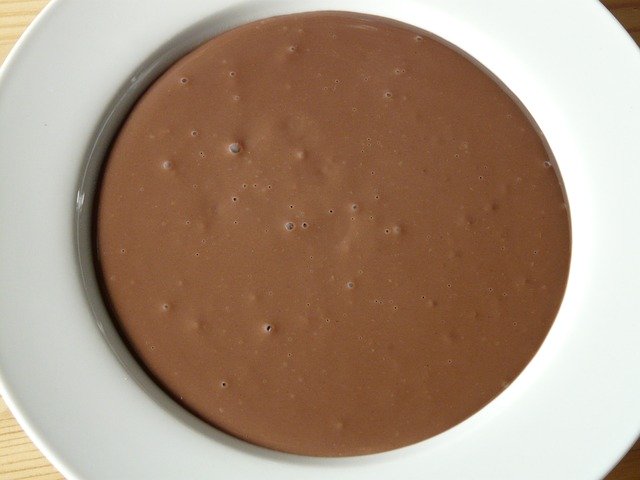 Dobar tek!